ΠΡΟΣΩΡΙΝΑ ΑΠΟΤΕΛΕΣΜΑΤΑ ΔΙΟΙΚΗΤΙΚΗΣ ΕΠΑΛΗΘΕΥΣΗΣ Τέλος Προσωρινής Έκθεσης Διοικητικής ΕπαλήθευσηςΕΞΕΤΑΣΗ ΑΝΤΙΡΡΗΣΕΩΝ ΔΙΚΑΙΟΥΧΟΥ* Στο πεδίο αυτό η ΔΑ/ ΕΦ αξιολογεί τις αντιρρήσεις, που έχουν υποβληθεί από τον Δικαιούχο και πρέπει να επισυναφθούν από τη ΔΑ/ ΕΦ στο Δελτίο Διοικητικής Επαλήθευσης στο ΟΠΣ. Η ΔΑ/ ΕΦ δύναται να αναφέρει τον αρ. πρωτ. του εγγράφου, με το οποίο ο Δικαιούχος υπέβαλε τις αντιρρήσεις του. ΟΡΙΣΤΙΚΟΠΟΙΗΣΗ ΤΗΣ ΕΚΘΕΣΗΣ ΔΙΟΙΚΗΤΙΚΗΣ ΕΠΑΛΗΘΕΥΣΗΣΣημείωση προς ΔΑ/ΕΦ:Σε περίπτωση που έχει επιβληθεί κατ’ αποκοπή διόρθωση στο Υποέργο, στο πλαίσιο άλλης επαλήθευσης/ ελέγχου/ διαδικασίας σύμφωνα με τα προβλεπόμενα στο ΣΔΕ, η διόρθωση αυτή εφαρμόζεται στο επιλέξιμο ποσό από διοικητική επαλήθευση κάθε δαπάνης (συσχετισμού), ώστε να προκύψει το «οριστικό επιλέξιμο ποσό» στο ΟΠΣ και να τεθεί το ΔΔΔ σε κατάσταση: «ΑΠΟΔΕΚΤΟ ΔΙΑΧΕΙΡΙΣΗΣ». Μόνο στην περίπτωση αυτή διαφοροποιείται το οριστικό επιλέξιμο ποσό (αποδεκτό διαχείρισης) από το επιλέξιμο ποσό από διοικητική επαλήθευση (Πίνακας 3.2). Εφόσον απαιτείται ενέργεια για το ποσό που διορθώνεται με την εφαρμογή της κατ’ αποκοπή διόρθωσης - όπως έχει αποτυπωθεί στην οθόνη της κατ’ αποκοπή διόρθωσης κατά την καταχώρισή της - συμπληρώνονται αυτόματα τα ποσά του Πίνακα 3.1. Στην περίπτωση αυτή στην Έκθεση παρατίθεται το ακόλουθο κείμενο για τον Δικαιούχο: «Στο Υποέργο είχε επιβληθεί κατ’ αποκοπή διόρθωση ….% που εφαρμόστηκε στο επιλέξιμο ποσό από διοικητική επαλήθευση του Πίνακα 3.2 και προέκυψε το οριστικό επιλέξιμο ποσό, δηλαδή το Αποδεκτό Διαχείρισης». ΟΙΚΕΙΟΘΕΛΗΣ ΕΠΙΣΤΡΟΦΗ/ ΑΝΑΚΤΗΣΗΣε περίπτωση που κατά την οριστικοποίηση της Έκθεσης απαιτείται ανάκτηση, συμπληρώνεται ο ακόλουθος Πίνακας (4.1) και το κείμενο που ακολουθεί για ενημέρωση του υπόχρεου σε ανάκτηση φορέα. Οδηγίες προς τον υπόχρεο για την οικειοθελή επιστροφή του ανωτέρω αχρεωστήτως καταβληθέντος ποσού.Με βάση τα οριζόμενα στην ΚΥΑ υπ’αρ 269397/2023 (Β΄3400), άρθρο 19, ο ανωτέρω υπόχρεος στην ανάκτηση φορέας δύναται να επιστρέψει οικειοθελώς, εντός προθεσμίας δέκα πέντε (15) ημερολογιακών ημερών από την παραλαβή της οριστικής έκθεσης, το αχρεωστήτως ή παρανόμως καταβληθέν ποσό, καταθέτοντας το ποσό αυτό στον ανωτέρω Λογαριασμό της Τράπεζας της Ελλάδος (ΤτΕ), αναγράφοντας ΥΠΟΧΡΕΩΤΙΚΑ στην αιτιολογία τον ανωτέρω Ενάριθμο της πράξης και τον ανωτέρω αριθμό ΑΛΕ.  Σε περίπτωση μη οικειοθελούς επιστροφής εντός της ανωτέρω προθεσμίας, εκδίδεται, όπως προβλέπεται στην ΚΥΑ, απόφαση ανάκτησης.Ο/Η Προϊστάμενος/η της ΔΑ/ του ΕΦΟδηγίες προς ΔΑ/ ΕΦ για την έγκριση της Έκθεσης:Την Έκθεση (Προσωρινή/ Οριστική) συνυπογράφει ο/η Προϊστάμενος/η της Μονάδας που παρακολουθεί την πορεία υλοποίησης της πράξης/ υποέργου που επαληθεύεται. Η Προσωρινή Έκθεση Διοικητικής Επαλήθευσης εγκρίνεται, σε κάθε περίπτωση, από τον/την Προϊστάμενο/η της ΔΑ/ του ΕΦ.Η Οριστική Έκθεση, εφόσον περιλαμβάνει πρόταση για διόρθωση ή και Ανάκτηση/ Μείωση Ορίου Πληρωμών, συνυπογράφεται από τον/την Προϊστάμενο/η της ΔΑ/ του ΕΦ και εγκρίνεται από το αρμόδιο όργανο της ΔΑ/ΕΦ. ΚΟΙΝΟΠΟΙΗΣΗ 	Συνδικαιούχους/ ΕταίρουςΑγ.Ι.Ρέντης: …./…./2023Αρ. Πρωτ. …….Προς: Πίνακας ΑποδεκτώνΚΩΔ. ΠΡΑΞΗΣ:ΤΙΤΛΟΣ ΠΡΑΞΗΣ:ΚΩΔ. ΥΠΟΕΡΓΟΥ:ΤΙΤΛΟΣ ΥΠΟΕΡΓΟΥ:ΠΡΟΓΡΑΜΜΑ:ΠΡΟΤΕΡΑΙΟΤΗΤΑ:ΤΑΜΕΙΟ:ΑΡΙΘΜΟΣ ΔΕΛΤΙΟΥ: ID ΔΕΛΤΙΟΥ:ΠΕΡΙΟΔΟΣ ΑΝΑΦΟΡΑΣ:(από… έως…)ΗΜ/ΝΙΑ ΥΠΟΒΟΛΗΣ:ΔΙΚΑΙΟΥΧΟΣ:ΥΠΕΥΘΥΝΟΣ ΔΕΛΤΙΟΥ:ΗΜ/ΝΙΑ ΔΙΟΙΚΗΤΙΚΗΣ ΕΠΑΛΗΘΕΥΣΗΣ:                        ΧΕΙΡΙΣΤΗΣ ΥΠΟΕΡΓΟΥ:ΔΙΟΡΘΩΣΗ ΔΑ/ ΕΦ ΚΑΙ ΕΠΙΛΕΞΙΜΟ ΠΟΣΟΔΙΟΡΘΩΣΗ ΔΑ/ ΕΦ ΚΑΙ ΕΠΙΛΕΞΙΜΟ ΠΟΣΟΔΙΟΡΘΩΣΗ ΔΑ/ ΕΦ ΚΑΙ ΕΠΙΛΕΞΙΜΟ ΠΟΣΟΕΠΙΛΕΞΙΜΟ ΠΟΣΟ κατά δήλωση Δικαιούχου ΔΙΟΡΘΩΣΗ ΔΑ/ ΕΦΕΠΙΛΕΞΙΜΟ ΠΟΣΟ μετά την επαλήθευσηΕΥΡΗΜΑΤΑ/ ΔΙΟΡΘΩΣΕΙΣ/ ΣΥΣΤΑΣΕΙΣΕΥΡΗΜΑΤΑ/ ΔΙΟΡΘΩΣΕΙΣ/ ΣΥΣΤΑΣΕΙΣΕΥΡΗΜΑΤΑ/ ΔΙΟΡΘΩΣΕΙΣ/ ΣΥΣΤΑΣΕΙΣΕΥΡΗΜΑΤΑ/ ΔΙΟΡΘΩΣΕΙΣ/ ΣΥΣΤΑΣΕΙΣΕΥΡΗΜΑΤΑ/ ΔΙΟΡΘΩΣΕΙΣ/ ΣΥΣΤΑΣΕΙΣΕΥΡΗΜΑΤΑ/ ΔΙΟΡΘΩΣΕΙΣ/ ΣΥΣΤΑΣΕΙΣΕΥΡΗΜΑΤΑ/ ΔΙΟΡΘΩΣΕΙΣ/ ΣΥΣΤΑΣΕΙΣΕΥΡΗΜΑΤΑ/ ΔΙΟΡΘΩΣΕΙΣ/ ΣΥΣΤΑΣΕΙΣΕΥΡΗΜΑΕΥΡΗΜΑΕΥΡΗΜΑΠΟΣΟ ΔΙΟΡΘΩΣΗΣΕΝΕΡΓΕΙΑΕΝΕΡΓΕΙΑΣΥΣΤΑΣΗ ΠΡΟΣ ΤΟΝ ΔΙΚΑΙΟΥΧΟΣΥΣΤΑΣΗ ΠΡΟΣ ΤΟΝ ΔΙΚΑΙΟΥΧΟΚΩΔ.ΠΕΡΙΓΡΑΦΗΕΞΕΙΔΙΚΕΥΣΗΠΟΣΟ ΔΙΟΡΘΩΣΗΣΠΟΣΟ ΠΡΟΣ ΕΝΕΡΓΕΙΑΕΙΔΟΣ ΕΝΕΡΓΕΙΑΣΠΕΡΙΓΡΑΦΗΠΡΟΘΕΣΜΙΑ ΣΥΜΜΟΡΦΩΣΗΣ ΔΙΚΑΙΟΥΧΟΥΕΠΙΛΕΞΙΜΟ ΠΟΣΟ ΠΡΟΣΩΡΙΝΗΣ ΕΚΘΕΣΗΣ:ΕΞΕΤΑΣΗ ΑΝΤΙΡΡΗΣΕΩΝ ΩΣ ΠΡΟΣ ΤΑ ΕΥΡΗΜΑΤΑ/ ΣΥΣΤΑΣΕΙΣ ΤΗΣ ΔΑ/ ΕΦΕΞΕΤΑΣΗ ΑΝΤΙΡΡΗΣΕΩΝ ΩΣ ΠΡΟΣ ΤΑ ΕΥΡΗΜΑΤΑ/ ΣΥΣΤΑΣΕΙΣ ΤΗΣ ΔΑ/ ΕΦΕΞΕΤΑΣΗ ΑΝΤΙΡΡΗΣΕΩΝ ΩΣ ΠΡΟΣ ΤΑ ΕΥΡΗΜΑΤΑ/ ΣΥΣΤΑΣΕΙΣ ΤΗΣ ΔΑ/ ΕΦΚΩΔ. ΕΥΡΗΜΑΤΟΣΠΟΣΟ ΔΙΟΡΘΩΣΗΣΑΞΙΟΛΟΓΗΣΗ ΑΝΤΙΡΡΗΣΕΩΝ*ΟΡΙΣΤΙΚΟΣ ΠΙΝΑΚΑΣ ΕΥΡΗΜΑΤΩΝ/ ΔΙΟΡΘΩΣΕΩΝ/ ΣΥΣΤΑΣΕΩΝΟΡΙΣΤΙΚΟΣ ΠΙΝΑΚΑΣ ΕΥΡΗΜΑΤΩΝ/ ΔΙΟΡΘΩΣΕΩΝ/ ΣΥΣΤΑΣΕΩΝΟΡΙΣΤΙΚΟΣ ΠΙΝΑΚΑΣ ΕΥΡΗΜΑΤΩΝ/ ΔΙΟΡΘΩΣΕΩΝ/ ΣΥΣΤΑΣΕΩΝΟΡΙΣΤΙΚΟΣ ΠΙΝΑΚΑΣ ΕΥΡΗΜΑΤΩΝ/ ΔΙΟΡΘΩΣΕΩΝ/ ΣΥΣΤΑΣΕΩΝΟΡΙΣΤΙΚΟΣ ΠΙΝΑΚΑΣ ΕΥΡΗΜΑΤΩΝ/ ΔΙΟΡΘΩΣΕΩΝ/ ΣΥΣΤΑΣΕΩΝΟΡΙΣΤΙΚΟΣ ΠΙΝΑΚΑΣ ΕΥΡΗΜΑΤΩΝ/ ΔΙΟΡΘΩΣΕΩΝ/ ΣΥΣΤΑΣΕΩΝΟΡΙΣΤΙΚΟΣ ΠΙΝΑΚΑΣ ΕΥΡΗΜΑΤΩΝ/ ΔΙΟΡΘΩΣΕΩΝ/ ΣΥΣΤΑΣΕΩΝΟΡΙΣΤΙΚΟΣ ΠΙΝΑΚΑΣ ΕΥΡΗΜΑΤΩΝ/ ΔΙΟΡΘΩΣΕΩΝ/ ΣΥΣΤΑΣΕΩΝΟΡΙΣΤΙΚΟΣ ΠΙΝΑΚΑΣ ΕΥΡΗΜΑΤΩΝ/ ΔΙΟΡΘΩΣΕΩΝ/ ΣΥΣΤΑΣΕΩΝΟΡΙΣΤΙΚΟΣ ΠΙΝΑΚΑΣ ΕΥΡΗΜΑΤΩΝ/ ΔΙΟΡΘΩΣΕΩΝ/ ΣΥΣΤΑΣΕΩΝΕΥΡΗΜΑΕΥΡΗΜΑΕΥΡΗΜΑΠΟΣΟ ΔΙΟΡΘΩΣΗΣΕΝΕΡΓΕΙΑΕΝΕΡΓΕΙΑΕΝΕΡΓΕΙΑΕΝΕΡΓΕΙΑΣΥΣΤΑΣΗ ΠΡΟΣ ΤΟΝ ΔΙΚΑΙΟΥΧΟΣΥΣΤΑΣΗ ΠΡΟΣ ΤΟΝ ΔΙΚΑΙΟΥΧΟΚΩΔ.ΠΕΡΙΓΡΑΦΗΕΞΕΙΔΙΚΕΥΣΗΠΟΣΟ ΔΙΟΡΘΩΣΗΣΠΟΣΟ ΠΡΟΣ ΕΝΕΡΓΕΙΑΕΙΔΟΣ ΕΝΕΡΓΕΙΑΣΥΠΟΧΡΕΟΣ ΦΟΡΕΑΣ/ ΑΦΜΠΕΡΙΓΡΑΦΗΠΕΡΙΓΡΑΦΗΠΡΟΘΕΣΜΙΑ ΣΥΜΜΟΡΦΩΣΗΣ ΔΙΚΑΙΟΥΧΟΥΟΡΙΣΤΙΚΑ ΠΟΣΑΟΡΙΣΤΙΚΑ ΠΟΣΑΟΡΙΣΤΙΚΑ ΠΟΣΑΟΡΙΣΤΙΚΑ ΠΟΣΑΕΠΙΛΕΞΙΜΟ ΠΟΣΟ κατά δήλωση ΔικαιούχουΠΟΣΟ ΔΙΟΡΘΩΣΗΣ ΔΑ/ ΕΦΕΠΙΛΕΞΙΜΟ ΠΟΣΟ από διοικητική επαλήθευσηΟΡΙΣΤΙΚΟ ΕΠΙΛΕΞΙΜΟ ΠΟΣΟ (ΑΠΟΔΕΚΤΟ ΔΙΑΧΕΙΡΙΣΗΣ)ΕΠΙΛΕΞΙΜΟ ΠΟΣΟ κατά δήλωση ΔικαιούχουΠΟΣΟ ΔΙΟΡΘΩΣΗΣ ΔΑ/ ΕΦΕΠΙΛΕΞΙΜΟ ΠΟΣΟ από διοικητική επαλήθευσηΟΡΙΣΤΙΚΟ ΕΠΙΛΕΞΙΜΟ ΠΟΣΟ (ΑΠΟΔΕΚΤΟ ΔΙΑΧΕΙΡΙΣΗΣ)ΣΤΟΙΧΕΙΑ ΓΙΑ ΤΗΝ ΟΙΚΕΙΟΘΕΛΗ ΕΠΙΣΤΡΟΦΗ/ ΑΝΑΚΤΗΣΗΣΤΟΙΧΕΙΑ ΓΙΑ ΤΗΝ ΟΙΚΕΙΟΘΕΛΗ ΕΠΙΣΤΡΟΦΗ/ ΑΝΑΚΤΗΣΗΣΤΟΙΧΕΙΑ ΓΙΑ ΤΗΝ ΟΙΚΕΙΟΘΕΛΗ ΕΠΙΣΤΡΟΦΗ/ ΑΝΑΚΤΗΣΗΣΤΟΙΧΕΙΑ ΓΙΑ ΤΗΝ ΟΙΚΕΙΟΘΕΛΗ ΕΠΙΣΤΡΟΦΗ/ ΑΝΑΚΤΗΣΗΣΤΟΙΧΕΙΑ ΓΙΑ ΤΗΝ ΟΙΚΕΙΟΘΕΛΗ ΕΠΙΣΤΡΟΦΗ/ ΑΝΑΚΤΗΣΗΥΠΟΧΡΕΟΣ ΦΟΡΕΑΣ/ ΑΦΜ ΠΟΣΟ ΕΠΙΣΤΡΟΦΗΣΛΟΓΑΡΙΑΣΜΟΣ ΕΠΙΣΤΡΟΦΗΣΛΟΓΑΡΙΑΣΜΟΣ ΤΗΣ ΤτΕ «ΠΔΕ ΑΔΙΑΘΕΤΑ ΥΠΟΛ.ΠΑΡΕΛΘ.ΟΙΚΟΝ.ΕΤΩΝ» ΜΕ IBAN GR8501000233100100000231000ΛΟΓΑΡΙΑΣΜΟΣ ΤΗΣ ΤτΕ «ΠΔΕ ΑΔΙΑΘΕΤΑ ΥΠΟΛ.ΠΑΡΕΛΘ.ΟΙΚΟΝ.ΕΤΩΝ» ΜΕ IBAN GR8501000233100100000231000ΛΟΓΑΡΙΑΣΜΟΣ ΤΗΣ ΤτΕ «ΠΔΕ ΑΔΙΑΘΕΤΑ ΥΠΟΛ.ΠΑΡΕΛΘ.ΟΙΚΟΝ.ΕΤΩΝ» ΜΕ IBAN GR8501000233100100000231000ΑΙΤΙΟΛΟΓΙΑ ΓΙΑ ΤΗΝ ΚΑΤΑΘΕΣΗ ΤΟΥ ΠΟΣΟΥΣτην αιτιολογία για την κατάθεση του ποσού πρέπει να αναγράφονται ΟΠΩΣΔΗΠΟΤΕ τα εξής:ΕΝΑΡΙΘΜΟΣ ΠΡΑΞΗΣ(συμπληρώνεται αυτόματα από το ΟΠΣ)ΑΙΤΙΟΛΟΓΙΑ ΓΙΑ ΤΗΝ ΚΑΤΑΘΕΣΗ ΤΟΥ ΠΟΣΟΥΣτην αιτιολογία για την κατάθεση του ποσού πρέπει να αναγράφονται ΟΠΩΣΔΗΠΟΤΕ τα εξής:ΑΛΕ1560916001ΟνοματεπώνυμοΥπογραφήΟ/Η ΣυντάκτηςΟ/Η Προϊστάμενος/η της Μονάδας …[Ο/Η Υποδιευθυντής/ντρια  …]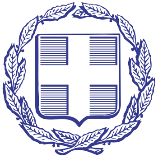 